2.4.2.2 ΠεριγραφήΤο παραδοτέο θα είναι ένας σύγχρονος, λειτουργικός και διαδραστικός διαδικτυακός τόπος που θα υπερκαλύπτει τις τιθέμενες προδιαγραφές. Η δομή του και οι εφαρμογές που προτείνεται να ενσωματωθούν παρουσιάζονται ακολούθως:Η Αρχική Σελίδα προτείνεται να αποτελείται τουλάχιστον από τα εξής:Λογότυπο (logo)Μενού πρόσβασης σε πληροφορία & εφαρμογέςΔυναμικός slider προβολής εικόνων και άρθρωνΕισαγωγικό κείμενοΤελευταία ΝέαΕπιλογή Γλώσσας : Δυνατότητα επιλογής των διαθέσιμων πολυγλωσσικών εκδόσεων (Ελληνικά – Αγγλικά – Αλβανικά) Αναζήτηση : Πλαίσιο απλής αναζήτησης καθώς και σύνθετη με κριτήριαNewsletter: Ειδική εφαρμογή για την εγγραφή των χρηστών στο newsletter µε µηχανισµό “captcha” και ”double opt-in” διαδικασία Η Δομή Περιεχομένου (Menu) προτείνεται να αποτελείται από τα εξής:ΑΡΧΙΚΗ  ( Μεταφορά στην αρχική σελίδα του WEB SITE)ΤΟ ΕΡΓΟ  (Γενικη ενημέρωση για το έργο)ΑΓΡΟΜΕΤΕΩΡΟΛΟΓΙΚΑ ΣΥΣΤΗΜΑΤΑ  (Γενική ενημέρωση για αγρομετεωρολογικά συστήματα)ΟΠΤΙΚΟ – ΑΚΟΥΣΤΙΚΟ ΥΛΙΚΟ (Ειδική προβολή (view) με δυνατότητα ενσωμάτωσης Φωτογραφικών Galleries και  video albums.ΝΕΑ - ΑΝΑΚΟΙΝΩΣΕΙΣΝέα - Δελτία Τύπου Ειδική προβολή (view) άρθρων. (Κείμενο με δυνατότητα ενσωμάτωσης επιπλέον επισυναπτόμενων αρχείων,  και πολυμεσικού περιεχομένου). ΕΠΙΚΟΙΝΩΝΙΑΦόρμα επικοινωνίας με ενσωμάτωση Captcha και παρουσίαση λοιπών στοιχείων επικοινωνίαςΙδιωτικός  Χώρος WEB-SITEΗ Διαδικτυακή Πύλη θα περιλαμβάνει  περιοχή προστατευμένη με κωδικό πρόσβασης στη οποία θα μπορούν οι εταίροι να αποκτήσουν πρόσβαση δίνοντας το όνομα χρήστη και τον κωδικό πρόσβασής τους.  Σε αυτή τη περιοχή θα έχουν τη δυνατότητα να ανεβάσουν αρχεία οποιασδήποτε μορφής. Οι κωδικοί πρόσβασης για τον ιδιωτικό χώρο θα παρέχονται  απο τον διαχειριστή του συστήματος ή τον ανάδοχο.Κοινωνικά Μέσα (Social Media)FacebookΤο Facebook είναι ιστοχώρος κοινωνικής δικτύωσης που ξεκίνησε στις 4 Φεβρουαρίου του 2004. Οι χρήστες μπορούν να επικοινωνούν μέσω μηνυμάτων με τις επαφές τους και να τους ειδοποιούν όταν ανανεώνουν τις προσωπικές πληροφορίες τους. Όλοι έχουν ελεύθερη πρόσβαση στο να συμμετάσχουν σε δίκτυα που σχετίζονται μέσω πανεπιστημίου, θέσεων απασχόλησης ή γεωγραφικών περιοχών.Το Facebook σήμερα έχει 500 εκατομμύρια ενεργούς χρήστες, κατατάσσοντας το έτσι στην λίστα ταξινόμησης του Alexa ως ένα από τα δημοφιλέστερα web site του πλανήτη. Επίσης το Facebook είναι ένα από τα δημοφιλέστερα site για ανέβασμα φωτογραφιών με πάνω από 14 εκατομμύρια φωτογραφίες καθημερινά.Θα αναπτυχθεί σελίδα στο Facebook στην οποία θα αναδημοσιεύονται τα τελευταία νέα και επιλεγμένο υλικό της δικτυακής πύλης στους χρήστες του Facebook. TwitterΤο Twitter είναι μια δωρεάν social network και micro-blogging υπηρεσία, η οποία επιτρέπει στους χρήστες του να γράφουν σύντομα μηνύματα και να διαβάζουν τα μηνύματα άλλων χρηστών της υπηρεσίας (τα γνωστά ως tweets). Θα δημιουργηθεί σελίδα στην οποία θα αναδημοσιεύονται όλες οι ανακοινώσεις σχετικά με το έργο.YouTubeTo YouTube είναι ένας δημοφιλής διαδικτυακός τόπος, ο οποίος επιτρέπει αποθήκευση, αναζήτηση και αναπαραγωγή ψηφιακών ταινιών. Δημιουργήθηκε το Φεβρουάριο του 2005[1] και το Νοέμβριο του 2006 ονομάστηκε από το περιοδικό Time "Invention of the Year 2006" (Η Εφεύρεση του 2006). Τον Οκτώβριο του 2006, η εταιρεία αγοράστηκε από την Google με ανταλλαγή μετοχών αξίας 1,65 δισεκατομμυρίων δολαρίων ΗΠΑ και σήμερα λειτουργεί ως θυγατρική της Google. Η εταιρία εδρεύει στο Σαν Μπρούνο της Καλιφόρνια, και χρησιμοποιεί την τεχνολογία Adobe Flash Video για να εμφανιστεί μια μεγάλη ποικιλία από το περιεχόμενο φτιαγμένο από χρήστες, συμπεριλαμβανομένων των κλιπ ταινιών, κλιπ τηλεόρασης, βίντεο και μουσικής, καθώς και ερασιτεχνικό περιεχόμενο, όπως το video blogging και σύντομα πρωτότυπα βίντεο. Μεγαλύτερο μέρος του περιεχομένου στο YouTube έχει φορτωθεί από τα άτομα, αν και μέσα μαζικής ενημέρωσης και επιχειρήσεις συμπεριλαμβανομένων των CBS, BBC, Vevo και άλλες οργανώσεις παρέχουν ορισμένο από το υλικό τους μέσω του site, ως μέρος του προγράμματος εταιρικής σχέσης YouTube. Όλοι μπορούν να βλέπουν τις αποθηκευμένες ψηφιακές ταινίες (βίντεο), ενώ τα εγγεγραμμένα μέλη μπορούν να αποθηκεύουν απεριόριστο αριθμό ταινιών με χρονικό όριο δεκαπέντε λεπτών το κάθε βίντεο. Μαζί με τις ταινίες φαίνεται και ο αριθμός των μελών που τις έχουν δει, ώστε να φαίνονται ποιες είναι οι πιο δημοφιλείς. Επίσης ένας χρήστης μπορεί να πεί αν του αρέσει ένα βίντεο ή όχι. Τα εγγεγραμμένα μέλη μπορούν να αφήσουν σχόλια στο κάθε βίντεο και να πατήσουν το κουμπί "Μου αρέσει" καθώς επίσης και να βαθμολογήσουν τα σχόλια άλλων χρηστών. Θα δημιουργηθεί κανάλι στο YouTube το οποίο θα προβάλλει προωθητικά βίντεο για τη προβολή του έργου και θα ενημερώνεται διαρκώς με νέα.Επίσης θα υπάρχει η δυνατότητα ενοποίησης του YouTube με την ιστοσελίδα  χρησιμοποιώντας κώδικα HTML ή το ειδικό ΑPi που παρέχεται απο το Youtube και η δυνατότητα εμφάνισης των Video στην αρχική σελίδα.2.4.3 Κάλυψη Τεχνικών Προδιαγραφών2.4.3.1 ΓενικάΑκολούθως παρουσιάζεται η κάλυψη των τεχνικών προδιαγραφών και υπάρχει αναλυτικότερη παρουσίαση στα επόμενα τμήματα της ενότητας.Τα κύρια χαρακτηριστικά της ιστοσελίδας θα είναι η ευκολία πρόσβασης στην πληροφορία, η και η αμεσότητα ενημέρωσης.Επίσης :Θα αποκτήσει έναν εικαστικό σχεδιασμό και στήσιμο που θα είναι μοντέρνο, λειτουργικό, «ελκυστικό», που θα αξιοποιεί τις νέες τεχνολογίες.Ο διαχειριστής του δικτυακού τόπου (administrator) θα έχει πλήρη έλεγχο του διαχειριστικού περιβάλλοντος.(Δυναμικό περιβάλλον)Η αρχική της σελίδα θα δομηθεί έτσι ώστε να δίνει τη δυνατότητα να εμφανίζονται σε αυτήν περισσότερα νέα και επίκαιρα θέματα, αλλά και σημαντικές για την προβολή τους πληροφορίες με τρόπο πιο οργανωμένο, πιο εύχρηστο και πιο «φιλικό» για τον επισκέπτη.Θα διατηρήσει αρκετές από τις κατηγορίες της δομής του περιεχομένου της υπάρχουσας ιστοσελίδας, με πιθανές όμως κάποιες:προσθήκες ή απαλοιφές σε αυτές,διορθώσεις στις ονομασίες τους ή στις υποκατηγορίες τους,τροποποιήσεις στη θέση ή και τον τρόπο που θα εμφανίζονται στην αρχική σελίδα ώστε η πλοήγηση στην ιστοσελίδα και η πρόσβαση στην πληροφορία να γίνει πιο εύκολη για τον επισκέπτη.Θα διαθέτει ένα σύγχρονο, ταχύ και εύχρηστο διαχειριστικό εργαλείο, που να επιτρέπει πολλαπλές παρεμβάσεις από το διαχειριστή, τη δυνατότητα διαχείρισης μεγάλης χωρητικότητας αρχείων (avi, pdf, jpg κλπ), τη δημιουργία πολλών υπο-σελίδων, την εύκολη διασύνδεσή τους κ.ά.Η Διαδικτυακή Πύλη θα είναι προσβάσιμη από τις ακόλουθες κατηγορίες χρηστών: Ανώνυμοι χρήστες, απλοί επισκέπτες της Πύλης Εγγεγραμμένοι χρήστες της Πύλης (εταίροι) με δικαίωμα πρόσβασης σε επιλεγμένες Υπηρεσίες και λειτουργίες αυτής. 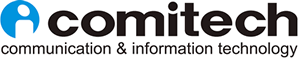 